Protokol o zkoušce kyvadlemzkouška provedena dle: ČSN  EN 13036-4 Povrchové vlastnosti vozovek pozemních komunikací a letištních ploch- Zkušební metody – Část 4 Metoda pro měření protismykových vlastností povrchu -  Zkouška kyvadlem Výsledky zkoušky:                                Hodnocení: naměřené hodnoty vyhovují požadavku ≥ 70 (součinitel tření zjištěný kyvadlem PTV) definovaným  TP  213 – Bezpečnostní protismykové úpravy povrchů vozovek 2009. 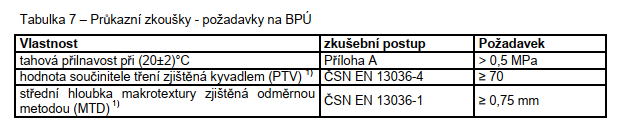  [Zdroj. TP 213]Měřil:  VŠB- TUO, Denisa CihlářováDatum:22. 02. 2022Klimatické podmínky:Povrch:Interiér 22°CTYREGRIP – bezpečnostní povrchová úprava + recyklát Zkušební zařízení: Kyvadlo PTV široká třecí patka [76,2 mm], délka prokluzu [126 mm]Č. místaměřeníPrůměr hodnoty PTV  z pěti kyvůTeplota[°C]PTV  po korekci z teplotyMnožství recyklátu[%]Popis polohy  zkoušeného místa1702275100        Betonová dlaždice  300x300x40 mm275227580Betonová dlaždice  300x300x40 mm375217560Betonová dlaždice  300x300x40 mm472227340Betonová dlaždice  300x300x40 mm574217420Betonová dlaždice  300x300x40 mm67722730Betonová dlaždice  300x300x40 mm